Projet associatif pour 2 ans « Une Eglise verte, un repas solidaire, zéro déchets, marché de proximité » « Au cœur de la vie, observe, pose tes pas et avançons ensemble » 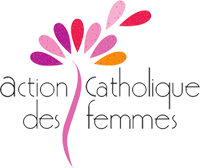 11 Mars 2023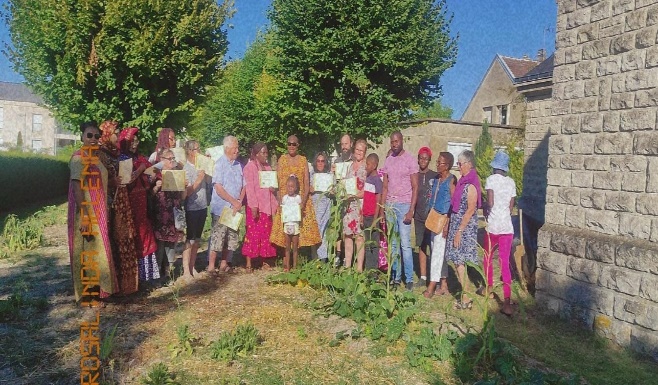 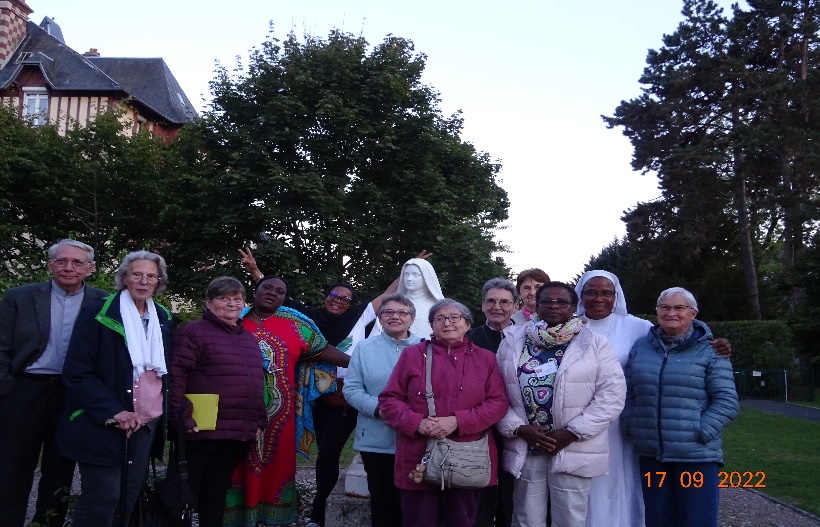 Chouette journée internationale des droits de la femme, organisée par l’ACF dans l’Aube  ‘’Pour construire une société plus juste, plus fraternelle et durale, à quels changements nous invite l’écologie intégrale ‘’ ?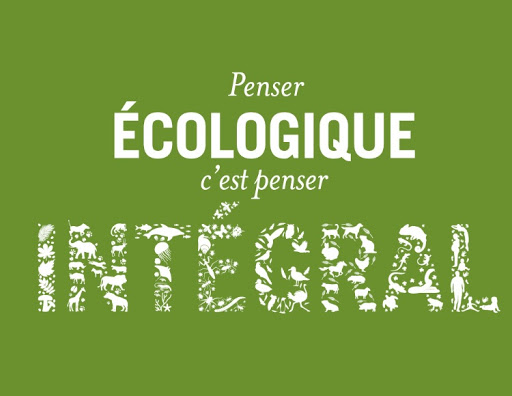 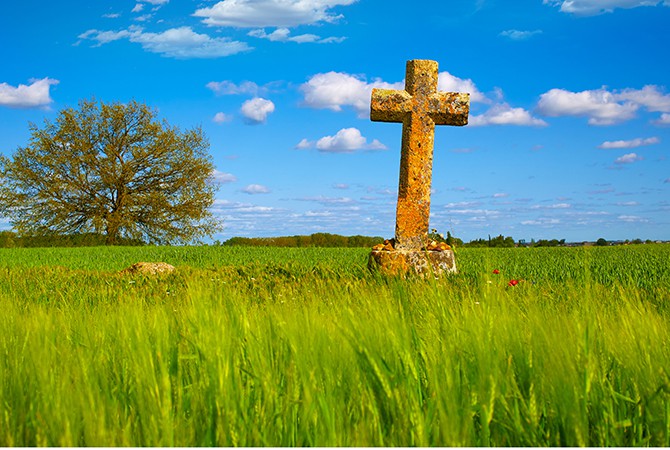 Textes de méditation : Le Seigneur prit l’homme et le conduisit dans le jardin d’Eden pour qu’il le travaille et le garde. Livre de la genèse chapitre 2, v 15Au programme :09h00 accueil09h30 conférence sur le thème, intercalée de chants et de danses11h00 : Eucharistie12h30 : repas dont le thème est le suivant :  ‘’voyage autour du monde dans l’assiette’’14h30 : après-midi récréatif : chants, danses, jeux d’UNO, de LUDO, vente de bijoux pas chers et bien d’autres surprises. 17h30 : pause-café18H00 : fin de la journée. 		Du regret aux absents. …Paroisse saint Bruno des Chartreux				Action Catholiques des femmes